português – tirinhas e onomatopeias Observe as tirinhas e responda: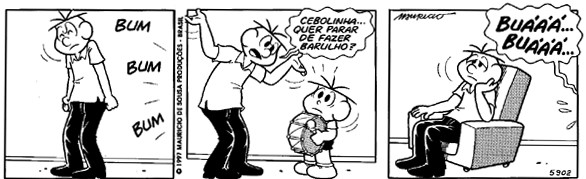 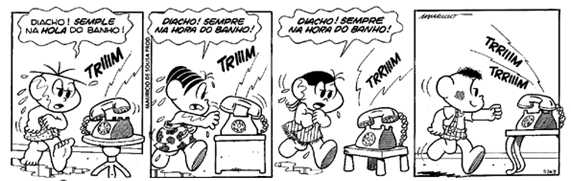 O que você observou em comum entre elas? Escreva com as suas palavras.______________________________________________________________________________________________________________________________________________________________________________________________________________________________________________________________________________________________________________________________________________________________________________________________________________________________Identifique as onomatopeias de cada quadrinho. Copie-as e escreva o som ou ruído que elas representam. ___________________________________________________________________________________________________________________________________________________________________________________________________________________________________________________________________________________________________________________________________________________________________________________________________________________________________________________________________________________________________